	  Visual Art Assignment 5: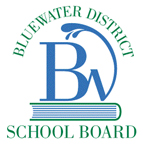 Sculpting – ObjectDate: Due 				Overview:In this assignment students will create a sculpture of an object of their choice.  In this assignment, their sculpture is a three-dimensional artwork created by shaping or combining polymer clay.  Their sculpture will be assembled with wire, built together with tin foil, and completed with a outside layer of polymer clay.  Because sculpture involves the use of materials that can be molded or modulated, it is considered one of the plastic arts.  The majority of public art is sculpture.  The goal of this assignment is to further develop their creativity, and learn to express themselves in visual ways.Preparation Work and Tasks:Conceptualize and Size Up Your Project.Make a wire skeleton for your sculpture.Bulk out with tinfoil.Apply an initial coating of polymer clay.Refine your sculpture.Optional: Attach your Sculpture to a Base.Final Refinement.Baking.Complete Your Sculpture.Evaluation:CategoryLevel 4Level 3Level 2Level 1%Time/EffortClass time was used wisely.  Much time went into the planning and design of the assignment.Class time was used wisely.  Sufficient time went into the planning and design of the assignment.20Drawing/PaintingThe assignment is expressive and detailed.  Shapes, patterns, shading, and texture are used to add interest to the assignment.  Student has great control and is able to experiment a little.The assignment is expressive and somewhat detailed.  Effort has been made with shapes, patterns, shading, and texture to add interest to the assignment.20Use of MaterialsStudent typically keeps materials and area clean and protected without reminders.  The student shows great respect for the materials.Student typically adequately cleans materials and work area at the end of the session without reminder, but the area may be messy during the work session.  Student shows respect for the materials.20CreativityStudent has taken the technique being studied and applied it in a way that is his/her own style.  The student’s personality comes through.Student has taken the technique being studied and has used source material as a starting place.  The student’s personality comes through in parts of the assignment.20Design PrinciplesStudent applies design principles with great skill.Student applies design principles with much skill.20